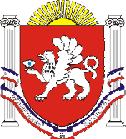 РЕСПУБЛИКА КРЫМРАЗДОЛЬНЕНСКИЙ РАЙОНКОВЫЛЬНОВСКИЙ СЕЛЬСКИЙ СОВЕТ55 (внеочередное)заседание 2 созываРЕШЕНИЕ19 мая 2023 года 				с. Ковыльное				№ 353О внесении изменений в решение Ковыльновского сельского совета от 04.03.2019 № 552 «Об утверждении Положения о комиссии по соблюдению требований к служебному поведению лиц, замещающих муниципальные должности Ковыльновского сельского совета Раздольненского района Республики Крым и урегулированию конфликта интересов» (в редакции решения от 03.11.2022 № 285, от 10.03.2023 № 324)Рассмотрев протест прокуратуры Раздольненского района  от 31.03.2023 на решение Ковыльновского сельского совета от 04.03.2019 № 552 «Об утверждении Положения о комиссии по соблюдению требований к служебному поведению лиц, замещающих муниципальные должности Ковыльновского сельского совета Раздольненского района Республики Крым и урегулированию конфликта интересов» (в редакции решений от 03.11.2022 № 285, от 10.03.2023 № 324), в соответствии с Федеральными законами от 06.10.2003 № 131-ФЗ «Об общих принципах организации местного самоуправления в Российской Федерации», от 02.03.2007 № 25-ФЗ «О муниципальной службе в Российской Федерации», от 25.12.2008 № 273-ФЗ «О противодействии коррупции», Указом Президента Российской Федерации от 01.07.2010 № 821 «О комиссиях по соблюдению требований к служебному поведению федеральных государственных служащих и урегулированию конфликта интересов», Законом Республики Крым от 16.09.2014 № 76-ЗРК «О муниципальной службе в Республике Крым», от 22.07.2014 № 36-ЗРК «О противодействии коррупции в Республике Крым», Указом Главы Республики Крым от 04.08.2014 № 174-у «О комиссиях по соблюдению требований к служебному поведению государственных гражданских служащих Республики Крым и урегулированию конфликта интересов», руководствуясь Уставом муниципального образования Ковыльновское сельское поселение Раздольненского района Республики Крым Ковыльновский сельский советРЕШИЛ:1. Внести в решение Ковыльновского сельского совета от 04.03.2019 № 552 «Об утверждении Положения о комиссии по соблюдению требований к служебному поведению лиц, замещающих муниципальные должности Ковыльновского сельского совета Раздольненского района Республики Крым и урегулированию конфликта интересов» (в редакции решений от 03.11.2022 № 285, от10.03.2023 № 324) следующие изменения:1.1. в приложении 1 к решению:а) раздел 4 дополнить пунктом 4.2.2 следующего содержания:«4.2.2. Мотивированное заключение должно содержать:а) информацию, изложенную в обращениях или уведомлениях;б) информацию, полученную от федеральных государственных органов, государственных органов, органов государственной власти субъектов Российской Федерации, органов местного самоуправления и заинтересованных организаций на основании запросов;в) мотивированный вывод по результатам предварительного рассмотрения обращений и уведомлений, а также рекомендации для принятия одного из решений в соответствии с пунктами 4.13-4.19 настоящего Положения или иного решения.».2. Обнародовать данное решение на информационных стендах населенных пунктов Ковыльновского сельского поселения и на официальном сайте Администрации Ковыльновского сельского поселения в сети Интернет (http://kovilnovskoe-sp.ru/).3.Контроль за исполнением настоящего решения возложить на комиссию Ковыльновского сельского совета по бюджету, налогам, муниципальной собственности, земельным и имущественным отношениям, социально-экономическому развитию, законности, правопорядку, служебной этике.4. Настоящее решение вступает в силу после его официального обнародования.Председатель Ковыльновского сельскогосовета- глава АдминистрацииКовыльновского сельского поселения 				Ю.Н. Михайленко